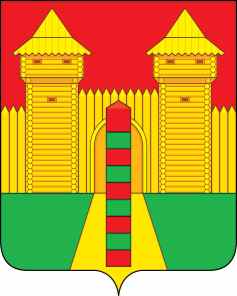 АДМИНИСТРАЦИЯ  МУНИЦИПАЛЬНОГО  ОБРАЗОВАНИЯ «ШУМЯЧСКИЙ   РАЙОН» СМОЛЕНСКОЙ  ОБЛАСТИПОСТАНОВЛЕНИЕот  26.08.2021г.    № 362	         п. ШумячиСогласно постановлению Администрации муниципального образования «Шумячский район» Смоленская область от 12.11.2019г. № 509 «Об установлении попечительства Т.Д. Герасимовой  над несовершеннолетним Т.Ю. Герасимовым, 21.10.2005  года рождения, и о назначении денежных выплат на содержание подопечного»  Герасимова Татьяна Дмитриевна,  проживающая по адресу: 1-ый пер. Советской Армии, д. 2, Шумячский район, Смоленская область, была назначена попечителем  несовершеннолетнего Герасимова Тимофея Юрьевича, 21.10.2005 года рождения, оставшегося без попечения родителей. На основании решения Шумячского районного суда Смоленской области от 08 июня 2021 года отменено ограничение  родительских прав Власовой Юлии Ивановны в отношении несовершеннолетнего сына Герасимова Тимофея Юрьевича, 21.10.2005 года рождения, несовершеннолетний Герасимов Т.Ю. передан на воспитание матери.   Руководствуясь ст. 39 Гражданского кодекса Российской Федерации, Федеральным законом от 24.04.2008 г. № 48-ФЗ «Об опеке и попечительстве», областным законом от 31.01.2008 г. № 7-з «О наделении органов местного самоуправления муниципальных районов и городских округов Смоленской области государственными полномочиями по организации и осуществлению деятельности по опеке и попечительству», областным законом от 22.06.2006 г. № 61-з «О размере, порядке назначения и выплаты ежемесячных денежных средств на содержание ребенка, находящегося под опекой (попечительством), на территории Смоленской области», на основании ходатайства Отдела по образованию Администрации муниципального образования «Шумячский район» Смоленской области, исполняющего функции по опеке и попечительству на территории муниципального образования «Шумячский район» Смоленской области от 26.08.2021 г. № 830Администрация муниципального образования «Шумячский район» Смоленской области	П О С Т А Н О В Л Я Е Т:1. Освободить Т.Д. Герасимову,  проживающую по адресу: 1-ый пер. Советской Армии, д. 2, Шумячский район, Смоленская область,  от исполнения обязанностей попечителя  несовершеннолетнего  Герасимова Тимофея Юрьевича, 21.10.2005 года рождения. 2. Прекратить выплату ежемесячных денежных средств Т.Д. Герасимовой  на содержание  Т.Ю. Герасимова.3. Признать утратившим силу постановление Администрации муниципального образования «Шумячский район» Смоленская область от 12.11.2019г. № 509 «Об установлении попечительства Т.Д. Герасимовой  над несовершеннолетним Т.Ю. Герасимовым, 21.10.2005  года рождения, и о назначении денежных выплат на содержание подопечного».4. Настоящее постановление вступает в силу с даты его подписания.5. Контроль за исполнением настоящего постановления возложить на Отдел по образованию Администрации муниципального образования «Шумячский район» Смоленской области.Глава  муниципального образования «Шумячский район» Смоленской области			              А.Н. ВасильевОб освобождении  Т.Д. Герасимовой  от  исполнения обязанностей попечителя  над несовершеннолетним Т.Ю. Герасимовым, 21.10.2005 года рождения, и о прекращении денежных выплат на содержание подопечного 